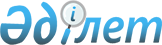 Об определении сроков действия инвестиционных налоговых преференцийПостановление Правительства Республики Казахстан от 29 декабря 2008 года № 1285      В соответствии с пунктом 3 статьи 14 Закона Республики Казахстан от 8 января 2003 года "Об инвестициях" Правительство Республики Казахстан ПОСТАНОВЛЯЕТ : 



      1. Определить сроки действия инвестиционных налоговых преференций, предоставляемых для следующих юридических лиц: 



      1) товариществу с ограниченной ответственностью "Жамбылская цементная производственная компания" по инвестиционному проекту "Строительство цементного завода в поселке Мынарал Мойынкумского района Жамбылской области": 

      по корпоративному подоходному налогу - 10 (десять) календарных лет с момента ввода в эксплуатацию фиксированных активов; 

      по налогу на имущество - 5 (пять) лет с момента ввода в эксплуатацию фиксированных активов; 

      по земельному налогу - 5 (пять) лет с момента ввода в эксплуатацию фиксированных активов; 



      2) товариществу с ограниченной ответственностью "Сары-Арка Цемент" по инвестиционному проекту "Строительство цементного завода в Бухаржырауском районе Карагандинской области": 

      по корпоративному подоходному налогу - 7 (семь) календарных лет с момента ввода в эксплуатацию фиксированных активов; 

      по налогу на имущество - 5 (пять) лет с момента ввода в эксплуатацию фиксированных активов; 



      3) акционерному обществу "EURASIA FLOAT GLASS" по инвестиционному проекту "Организация производства листового стекла в Кызылординской области": 

      по корпоративному подоходному налогу - 10 (десять) календарных лет с момента ввода в эксплуатацию фиксированных активов; 

      по налогу на имущество - 5 (пять) лет с момента ввода в эксплуатацию фиксированных активов. 



      2. Настоящее постановление вводится в действие со дня  подписания.       Премьер-Министр 

      Республики Казахстан                       К. Масимов 
					© 2012. РГП на ПХВ «Институт законодательства и правовой информации Республики Казахстан» Министерства юстиции Республики Казахстан
				